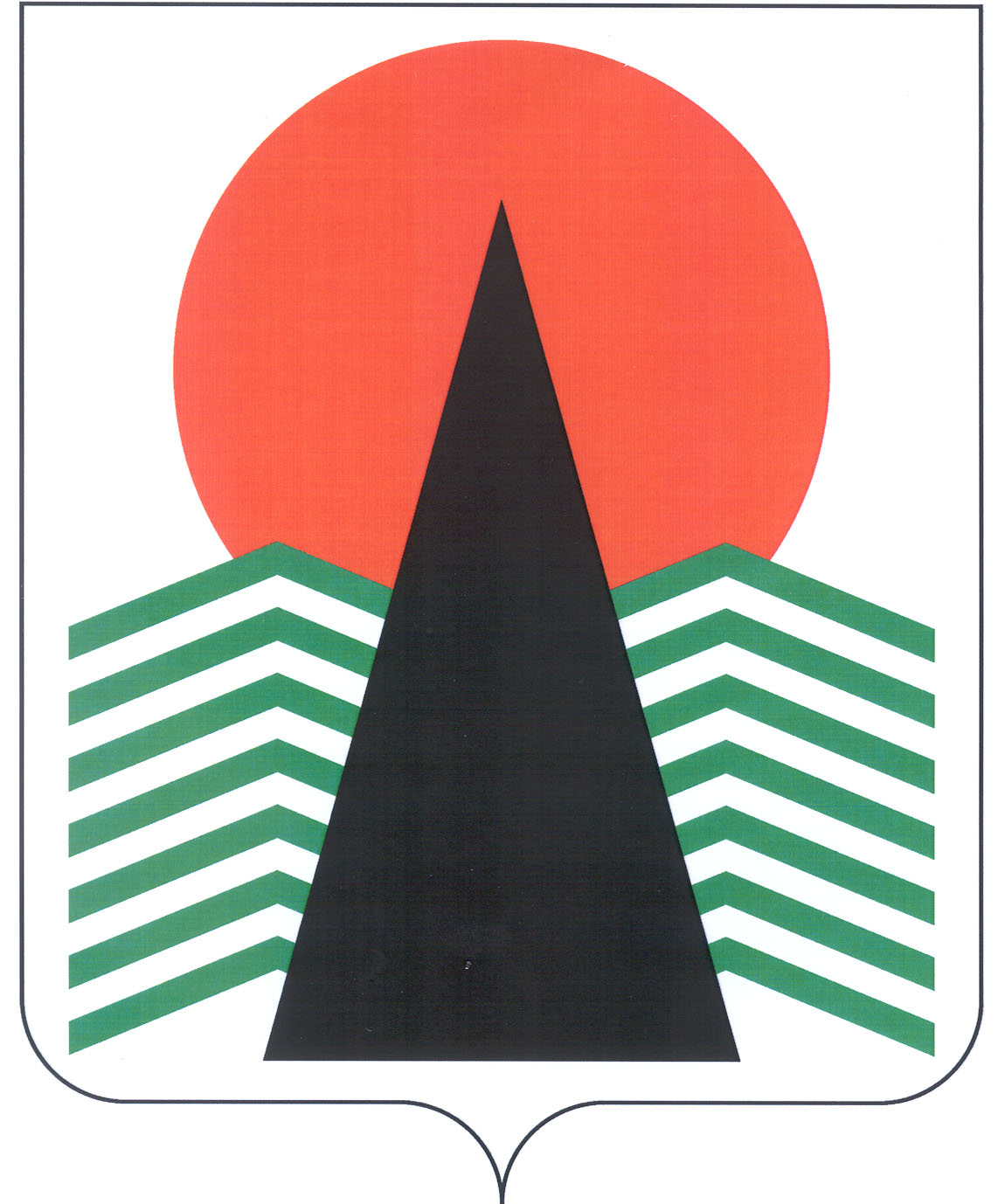 Муниципальное образование Нефтеюганский районпредседатель Думы  Нефтеюганского  района  ПОСТАНОВЛЕНИЕг.НефтеюганскО Порядке уведомления представителя нанимателя (работодателя) о фактах обращения в целях склонения муниципального служащего к совершению коррупционных правонарушенийВ соответствии со статьёй 9 Федерального закона от 25.12.2008 № 273-ФЗ 
«О противодействии коррупции»  п о с т а н о в л я ю: Утвердить Порядок уведомления представителя нанимателя (работодателя) о фактах обращения в целях склонения муниципального служащего к совершению коррупционных правонарушений согласно приложению.Признать утратившими силу постановления Главы Нефтеюганского района:от 27.08.2013 № 112-п «О Порядке уведомления представителя нанимателя (работодателя) о фактах обращения в целях склонения муниципального служащего к совершению коррупционных правонарушений»;от 29.02.2016 № 20-п-нпа «О внесении изменений в постановление Главы Нефтеюганского района от 27.08.2013 № 112-п «О Порядке уведомления представителя нанимателя (работодателя) о фактах обращения в целях склонения муниципального служащего к совершению коррупционных правонарушений». Настоящее постановление подлежит официальному опубликованию 
в газете «Югорское обозрение» и размещению на официальном сайте органов местного самоуправления Нефтеюганского района в сети Интернет. Настоящее постановление вступает в силу после официального опубликования в газете «Югорское обозрение». Контроль за выполнением постановления осуществляю лично.Председатель Думы  
Нефтеюганского района                                   		     А.Н.ВиноградовПриложение к постановлению председателя Думы Нефтеюганского районаот    25.11.2016    .№   1-п-нпа   .     Порядокуведомления представителя нанимателя (работодателя) о фактах обращения в целях склонения муниципального служащего к совершению коррупционных правонарушенийПорядок уведомления представителя нанимателя (работодателя) о фактах обращения в целях склонения муниципального служащего к совершению 
коррупционных правонарушений (далее – Порядок) разработан в соответствии 
со статьёй 9 Федерального закона от 25.12.2008 № 273-ФЗ 
 «О противодействии коррупции» (далее – Закона) и определяет порядок уведомления представителя нанимателя (работодателя) о фактах обращения в целях склонения муниципального служащего аппарата Думы Нефтеюганского района и контрольно-счетной палаты Нефтеюганского района  (далее - муниципальный служащий) к совершению коррупционных правонарушений, перечень сведений, содержащихся в уведомлениях, организацию проверки этих сведений и порядок регистрации уведомлений. Муниципальный служащий обязан незамедлительно уведомлять представителя нанимателя (работодателя) обо всех случаях обращения к нему каких-либо лиц в целях склонения его к совершению коррупционных правонарушений в письменном виде путем передачи уполномоченному представителем нанимателя (работодателя) муниципальному служащему или направления такого уведомления по почте. В уведомлении должны содержаться следующие сведения:фамилия, имя, отчество, должность, место жительства, контактный телефон лица, направившего уведомление;обстоятельства, при которых стало известно о случаях обращения к муниципальному служащему в связи с исполнением им служебных обязанностей каких-либо лиц в целях склонения его к совершению коррупционных правонарушений (дата, время, место, другие условия). Если уведомление направляется муниципальным служащим, указанным в пункте 12 настоящего Порядка, указывается фамилия, имя, отчество и должность служащего, которого склоняют к совершению коррупционных правонарушений; известные сведения о лице (физическом или юридическом), выступившем с обращением в целях склонения к совершению коррупционных правонарушений;подробные сведения о коррупционных правонарушениях, которые должен был бы совершить муниципальный служащий  по просьбе обратившихся лиц;способ и обстоятельства склонения к коррупционному правонарушению, а также информация об отказе (согласии) принять предложение о совершении коррупционных правонарушений;иные известные сведения, представляющие интерес для разбирательства по существу;подпись лица, направившего уведомление;дата составления уведомления.Уведомления подлежат обязательной регистрации. Должностными лицами кадровой службы, ответственными за работу по профилактике коррупционных и иных правонарушений в Думе Нефтеюганского района, (далее - кадровая служба Думы Нефтеюганского района) осуществляется регистрация уведомлений в «Журнале регистрации  уведомлений о фактах обращения в целях склонения муниципального служащего к совершению коррупционных правонарушений»  (далее - журнал) по форме согласно приложению 1 к настоящему Порядку. Журнал должен быть прошит, пронумерован и заверен оттиском печати Думы Нефтеюганского района.К рассмотрению анонимные уведомления не принимаются.Уполномоченное лицо, принявшее уведомление, обязано выдать муниципальному служащему, направившему уведомление,  под роспись, талон-уведомление с указанием данных о лице, принявшем уведомление, дате и времени его принятия (приложение 2 к настоящему Порядку).Талон-уведомление состоит из двух частей: талона-корешка и талона-уведомления.После заполнения корешок талона-уведомления остается в кадровой службе Думы Нефтеюганского района, а талон-уведомление вручается муниципальному служащему, направившему уведомление. В случае, если уведомление поступило по почте, талон-уведомление направляется муниципальному служащему, направившему уведомление, по почте заказным письмом.7.	Отказ в регистрации уведомления, а также невыдача талона-уведомления не допускается.8.	Конфиденциальность полученных сведений обеспечивается представителем нанимателя (работодателем) или по его поручению кадровой службе Думы Нефтеюганского района.9.	Организация проверки сведений о случаях обращения к муниципальному служащему в связи с исполнением служебных обязанностей каких-либо лиц в целях склонения его к совершению коррупционных правонарушений или о ставших известными фактах обращения к иным муниципальным служащим каких-либо лиц в целях склонения их к совершению коррупционных правонарушений осуществляется кадровой службой Думы Нефтеюганского района путем направления уведомлений в органы Прокуратуры Российской Федерации, МВД России, ФСБ России, проведения бесед с муниципальным служащим, подавшим уведомление, указанным в уведомлении, получения от муниципального служащего пояснения по сведениям, изложенным в уведомлении.10.	Уведомление направляется представителем нанимателя (работодателя) в органы Прокуратуры Российской Федерации, МВД России, ФСБ России либо в их территориальные органы не позднее 10 дней с даты его регистрации в журнале. По решению представителя нанимателя (работодателя) уведомление может направляться как одновременно во все перечисленные государственные органы, так и в один из них по компетенции.В случае направления уведомления одновременно в несколько федеральных государственных органов (их территориальные органы) в сопроводительном письме перечисляются все адресаты с указанием реквизитов исходящих писем.11.	Проверка сведений о случаях обращения к муниципальному служащему в связи с исполнением служебных обязанностей каких-либо лиц в целях склонения его к совершению коррупционных правонарушений или о ставших известными фактах обращения к иным муниципальным служащим каких-либо лиц в целях склонения их к совершению коррупционных правонарушений проводится Прокуратурой Российской Федерации, МВД России, ФСБ России в соответствии с законодательством Российской Федерации. Результаты проверки доводятся до представителя нанимателя (работодателя).12.	Муниципальный служащий, которому стало известно о факте обращения к иным муниципальным служащим в связи с исполнением служебных обязанностей каких-либо лиц в целях склонения их к совершению коррупционных правонарушений, вправе уведомлять об этом представителя нанимателя (работодателя) в порядке, аналогичном указанном в пунктах 2-11 настоящего Порядка.13.	Государственная защита муниципального служащего, уведомившего представителя нанимателя (работодателя), органы прокуратуры или другие государственные органы о фактах обращения в целях склонения его к совершению коррупционного правонарушения, о фактах обращения к иным муниципальным служащим в связи с исполнением служебных обязанностей каких-либо лиц в целях склонения их к совершению коррупционных правонарушений, в связи с его участием в уголовном судопроизводстве в качестве потерпевшего или свидетеля обеспечивается в порядке и на условиях, установленных Федеральным законом "О государственной защите потерпевших, свидетелей и иных участников уголовного судопроизводства".14.	Представителем нанимателя (работодателем) принимаются меры по защите муниципального служащего, уведомившего представителя нанимателя (работодателя), органы прокуратуры или другие государственные органы о фактах обращения в целях склонения его к совершению коррупционного правонарушения, о фактах обращения к иным муниципальным служащим в связи с исполнением служебных обязанностей каких-либо лиц в целях склонения их к совершению коррупционных правонарушений, в части обеспечения муниципальному служащему гарантий, предотвращающих его неправомерное увольнение, перевод на нижестоящую должность, лишение или снижение размера премии, перенос времени отпуска, привлечение к дисциплинарной ответственности в период рассмотрения представленного муниципальным служащим уведомления.В случае привлечения к дисциплинарной ответственности муниципального служащего, указанного в абзаце первом настоящего пункта, обоснованность такого решения рассматривается на заседании комиссии по соблюдению требований к служебному поведению муниципальных служащих и урегулированию конфликта интересов в органах местного самоуправления Нефтеюганского района.Приложение 1к Порядку уведомления представителя нанимателя (работодателя) о фактах 
обращения в целях склонения 
муниципального служащего к совершению коррупционных правонарушений ЖУРНАЛ РЕГИСТРАЦИИ УВЕДОМЛЕНИЙо фактах обращений в целях склонения муниципального служащего к совершению коррупционных правонарушенийПриложение 2к Порядку уведомления представителя нанимателя (работодателя) о фактах 
обращения в целях склонения 
муниципального служащего к совершению коррупционных правонарушений 25.11.2016№   1-п-нпа   .№ п/пДата регистрации уведомленияФ.И.О., должность лица, подавшего уведомление, контактный телефонКраткое содержаниеФ.И.О. лица, принявшего уведомлениеПримечаниеТАЛОН-КОРЕШОК№____________Уведомление принято от __________________________________________________(Ф.И.О. муниципального служащего)Краткое содержание уведомления________________________________________________________________________________________________________________________________________________________________________________________________________________________(подпись и должность лица, принявшего уведомление)«____»___________________ 201__ года___________________________________(подпись лица, получившего талон-уведомление)«____»___________________201__ годаТАЛОН-УВЕДОМЛЕНИЕ№___________Уведомление принято от __________________________________________________(Ф.И.О. муниципального служащего)Краткое содержание уведомления_____________________________________________________________________________________________________________________________________________________________________________________Уведомление принято:___________________________________(Ф.И.О. должность лица, принявшего уведомление)«____»___________________ 201__ года№ ____________      __________________(номер по Журналу)   (подпись лица, принявшего                                                   уведомление)